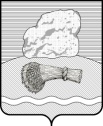 РОССИЙСКАЯ ФЕДЕРАЦИЯКалужская областьДуминичский районАдминистрация сельского поселения «СЕЛО МАКЛАКИ» ПОСТАНОВЛЕНИЕ«19» апреля 2023 года                                                                                              № 33Об установлении особого противопожарного режима на территории сельского поселения«Село Маклаки»   В соответствии с Федеральными закономи от 21.12.1994 №69-ФЗ «О пожарной безопасности», от 06.10.2003 №131-ФЗ «Об общих принципах организации местного самоуправления в Российской Федерации», законом Калужской области от 22.05.2001 №36-ОЗ «О пожарной безопасности в Калужской области, руководствуясь Уставом сельского поселения «Село Маклаки», в связи с установившейся теплой  сухой погодой, в целях снижения рисков возникновения палов сухой растительности,  ПОСТАНОВЛЯЮ:1. Установить на территории сельского поселения «Село Маклаки» особый противопожарный режим с 19 апреля по 15 мая 2023 года.2. Провести следующие мероприятия пожарной безопасности в период особого противопожарного режима на территории сельского поселения «Село Маклаки»:2.1. Усилить контроль за выполнением мер пожарной безопасности населением;2.2. Провести разъяснительную работу с гражданами о мерах пожарной безопасности и действиях в случае пожара;2.3. Обеспечить свободный доступ пожарной техники к источникам противопожарного  водоснабжения.2.4. Обеспечить готовность пожарного  прицепа (цистерна водяная ОТА-0,5).3. На период действия особого противопожарного режима запретить проведение пожароопасных работ, в том числе проведение сельскохозяйственных палов, сжигание мусора и порубочных остатков, разведение костров на землях всех категорий.4. Настоящее постановление вступает в силу с момента подписания, подлежит обнародованию и размещению на официальном сайте органов местного самоуправления сельского поселения «Село Маклаки» http://maklaki.ru/.Глава администрации                                                                  Л.И.Карпунина 